Муниципальное казённое дошкольное образовательное учреждение детский сад «Колокольчик» д. ФедорищеАдрес: Ивановская область, Приволжский район, д. Федорище, д. 29Телефон: 8(962) 166-78-66ПРОЕКТ«ЗА ЗДОРОВЬЕМ В ДЕТСКИЙ САД»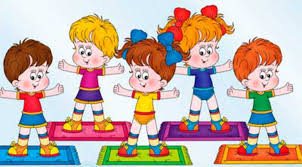                                                           Подготовила: заведующая                                                                                                                            Новикова Елена Алексеевна                                                                                                         Провела: воспитатель                                                                                                             Пичугина Роза Михайловна2016 годТип проекта: практико – ориентированный;Вид проекта: информационно – просветительный;Продолжительность проекта: долгосрочный (три месяца);Участники проекта: дети, педагоги, родители.Проблема: Недостаточная осведомленность родителей о важности физического воспитания. Негативная статистика по образу жизни в семье (сниженная активность, несбалансированное питание, несоблюдение режима дня, растущие факторы риска). В настоящее время особую актуальность имеет проблема состояния здоровья и физического развития детей дошкольного возраста. Сохранение и укрепление здоровья подрастающего поколения превращается сейчас в первоочередную социальную проблему. За последние десятилетия состояние здоровья дошкольников резко ухудшилось. Проблемы детского здоровья нуждаются в новых подходах, доверительных партнерских отношений сотрудников ДОУ с родителями.Актуальность: Существующие противоречия в способах поддержания и укрепления здоровья детей в детском саду и дома, способах закаливания, подходах к питанию и образу времяпрепровождения в разных семьях детей, делают необходимостью создание условий преемственности здоровьесберегающих технологий в детском саду и семьях воспитанников, т.е. формирования единого здоровьесберегающего пространства в образовательном учреждении и семье.Цель: Внедрение инновационных здоровье формирующих и здоровьесберегающих технологий в практику работы ДОУ.Задачи проекта: поиск педагогических идей с целью обновления содержания физкультурного образования и распространение наиболее эффективных способов организации оздоровительного пространства в семье;комплексное решение физкультурно-оздоровительных мероприятий педагогическим коллективом;формировать навыки рационального питания, закаливания, физической культуры, валеологическое просвещение родителейФормы реализации проекта: - беседы;- занятия; - игры, эстафеты, викторины, конкурсы;- самостоятельная деятельность детей;- «Гимнастика маленьких волшебников» - нетрадиционные методы работы с детьми по профилактики заболеваний; - работа с родителями (анкетирование, консультации);- выставка детского творчества.Здоровьесберегающие технологии:технологии сохранения и стимулирования здоровья;   Динамические паузыПодвижные игрыРелаксацияПальчиковая гимнастикаГимнастика для глазДыхательная гимнастикаИгровая оздоровительная гимнастикатехнологии обучения здоровому образу жизни;Утренняя гимнастикаСамомассажАктивный отдыхФизкультурные занятия на воздухеПроектная    деятельность    воспитательно-образовательной работы с детьмиЙога в игрекоррекционные технологии.Артикуляционная гимнастикаТехнология музыкального воздействияЗакаливающие мероприятияКоммуникативные игрыРабота с родителями:- Проведение индивидуальных бесед- Папка передвижка- Родительское собрание- Консультации- Фотовыставки, конкурсыОжидаемый результат: •   повышение интереса детей к физическим упражнениям и спорту;•    повышение интереса родителей к здоровому образу жизни;•    повышение профессионального мастерства педагогов дошкольного учреждения       в здоровьесбережении;•    создание единого воспитательно–образовательного пространства на основе      доверительных партнерских отношений сотрудников ДОУ с родителями;•   снижение уровня заболеваемости детей.Области развития детейФизкультурное развитиеРечевое развитиеПознавательное развитиеХудожественно- эстетическое развитие     Социально- коммуникативное развитиеЭтапы проекта:1 этап – подготовительный.Задачи:• изучить психолого-педагогическую литературу по проблеме;• разработать анкеты для родителей и диагностические методики;• определить педагогические условия взаимодействия ДОУ и семьи;• разработать перспективный план совместных мероприятий.2 этап – основной.Цель: формирование у всех участников процесса ответственных взглядов в деле сохранения здоровья.Задачи:• воспитание потребности в здоровом образе жизни;• создание соответствующей предметной среды, стимулирующей двигательную активность детей;• организация консультативной помощи родителям по вопросам физического воспитания и здоровья детей.3 этап – контрольный (итоговый).Цель: обобщение результатов работы.Задачи:• проанализировать результаты работы;• разработать методические рекомендации по проблеме взаимодействия ДОУ с родителями.Мероприятия проекта:Работа с детьмиОрганизация двигательного режима.Физкультурные занятия – 2 раза в неделюГимнастика после дневного сна - ежедневноПрогулки с включением подвижных игр - ежедневно Пальчиковая гимнастика - ежедневноФизкультура на улице – 1 раз в две неделиОздоровление фитонцидами.Луковые закуски – 1 раз в неделю Лечебно- оздоровительная работа.Гимнастика для глаз - ежедневноАскорбиновая кислота - ежедневноПроветривание – ежедневно (во время прогулки)Точечный массаж Профилактика плоскостопия Гимнастика для осанки Йога в игре Дыхательная и звуковая гимнастика Закаливание с учетом состояния здоровья детей.Воздушные ванны - ежедневноПрогулки на воздухе - ежедневноХождение босиком по «дорожкам здоровья» - ежедневно (после сна)Работа с детьми и родителямиДекабрь:Диагностика состояния здоровья детейАнкетирование родителейОформление уголка здоровьяФизкультурное занятие на участке детского сада (1)Беседа «Закаливание детей в детском саду»Консультация «Как уберечь детей от простуды»Лепка «Овощи и фрукты»Январь:Выставка овощных блюд, включающих лук.Занятие «Витамины А и В»Консультация «Правильное питание дошкольников»Дегустация витаминного чаяФизкультурный досуг на свежем воздухе «Зимние забавы»Родительское собрание «О здоровье всерьез»Февраль:Показ фрагментов физкультурных занятий с использованием нетрадиционного оборудованияПамятка для родителей «Грипп »Консультация «Роль витаминов в детском питании»Физкультурное развлечение «Дошколята-спортсмены»Беседа «Здоровье ребенка в наших руках»Диагностика состояния здоровьяРисование на тему: «Лыжник»Исследовательская деятельность детей по выращиванию зеленого лука на подоконнике.Продуктивная деятельность:- Создание альбома  «Правильное питание»                               - Фотостенд «Культура здоровья»	                     - Фотомонтаж «Отдыхаем всей семьей»	                     - Изготовление «дорожки пробуждения».Заключительный этап:Создание презентацииИтог реализации проекта: 1. Повышение активности родителей, проявляющейся в участии:- физкультурно-оздоровительных мероприятиях вместе с детьми, проводимых в      ДОУ;- различных формах работы по вопросам сохранения и укрепления здоровья   детей;- развитии предметно-пространственной окружающей среды в группах и на участке   ДОУ. 2. Положительная мотивация к здоровому образу жизни в семье:- устойчивое желание отказаться от вредных привычек;- активный отдых вместе с детьми;- проведение закаливающих процедур;- использование рекомендаций, полученных в ходе педагогического просвещения. 3. Повышение интереса у родителей к ежедневному посещению детьми детского сада. Снижение числа пропусков посещений детьми детского сада по болезни. 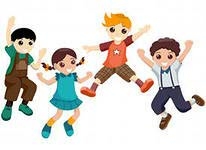 